25.6.2018מבחן מיון לרפואה 4 שנתי – נוהל רישום וביטול רישוםהמבחן יתקיים בשני מועדים, ניתן להירשם לאחד המועדים או לשניהם.התשלום לכל מועד הוא 675 ₪ בתשלום אחד באמצעות כרטיס אשראי.מועד ראשון – 26.2.19 בשעה 10:00מועד שני –    16.4.19 בשעה 10:00ההרשמה למועד הראשון תתאפשר מתאריך 4.12.18 עד 16.2.19ההרשמה למועד השני תתאפשר מתאריך 4.12.18 עד 6.4.19לינקים להרשמה למבחן לכל מועד בנפרד:מועד ראשון 26.2.19 – מבחן מיון לרפואה 4 שנתי – 26.9.19  (כאן יהיה קישור לטופס הרישום ברגע שתיפתח ההרשמה)מועד שני 16.4.2019 - מבחן מיון לרפואה 4 שנתי – 16.4.19  (גם כאן יהיה קישור)שימו לב, במהלך הרישום בעמוד בו מבקשים פרטי כרטיס אשראי (העמוד המופיע למטה) יש לרשום את שם בעל הכרטיס ומספר הזהות שלו ולא את פרטי הנבחן. 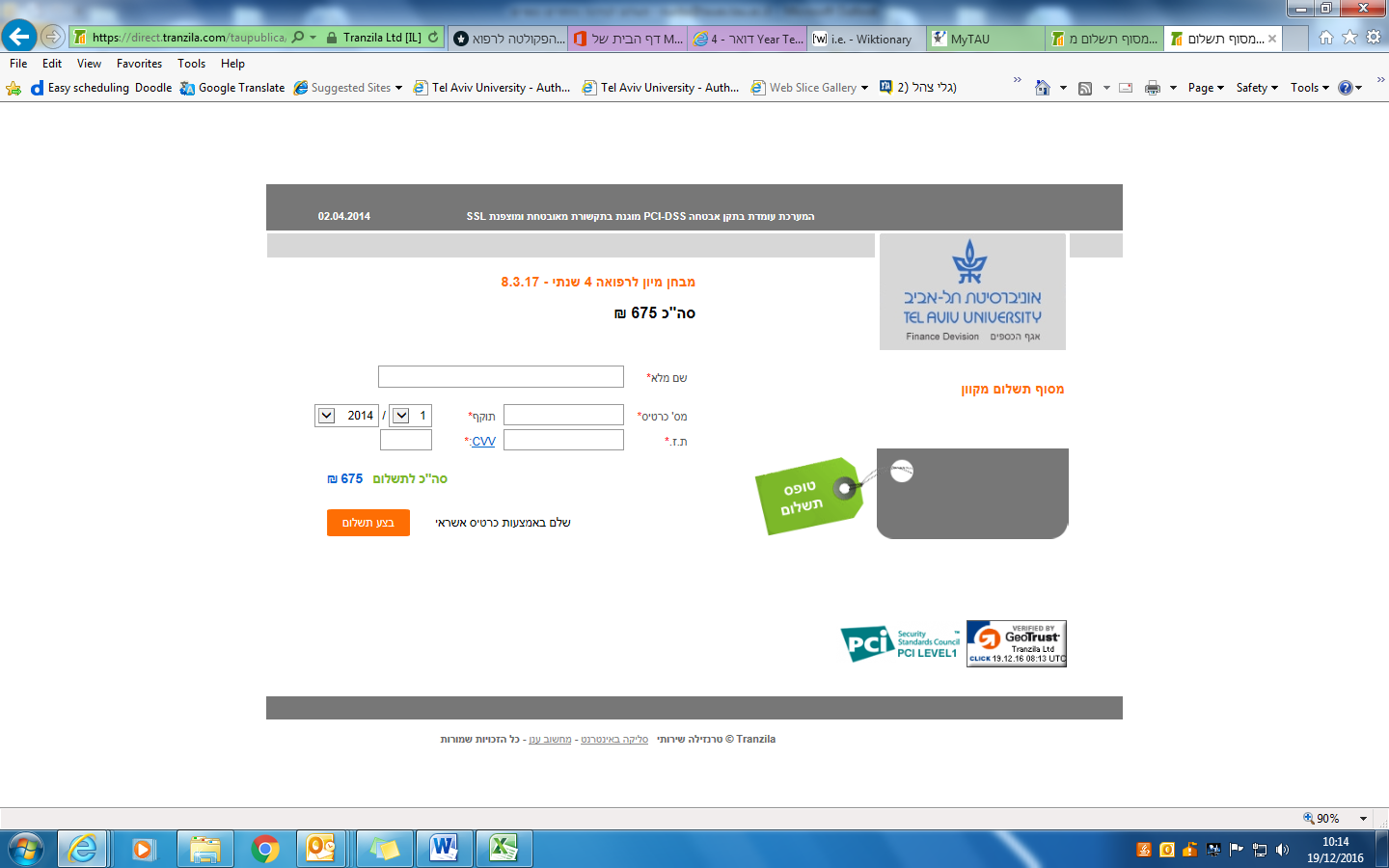 נהלי החזר כספים במקרה של ביטול רישום למבחןמועד ראשון:בקשות לביטול הרשמה למועד הראשון שיועברו עד לתאריך 19.2.19 (כולל) – דמי הרישום יוחזרו בניכוי 100 ₪ דמי טיפול.בקשות לביטול הרשמה למועד הראשון שיועברו לאחר ה 19.2.19 – לא יינתן החזר של דמי הרישום.מועד שני:בקשות לביטול הרשמה למועד השני שיועברו עד לתאריך 9.4.18 (כולל) – דמי הרישום יוחזרו בניכוי 100 ₪ דמי טיפול.בקשות לביטול הרשמה למועד השני שיועברו לאחר ה 9.4.19 – לא יינתן החזר של דמי הרישום.בקשות לביטול רישום יש להעביר בצורה מסודרת למייל: test4year@tauex.tau.ac.ilיש לציין בנושא המייל: "בקשה לביטול הרשמה למבחן מיון לרפואה 4 שנתי"בגוף המייל יש לציין את הפרטים הבאים:שם פרטי של הנבחןשם משפחה של הנבחןת.ז של הנבחןטלפון של הנבחןדוא"ל של הנבחןמועד המבחן אותו מבקשים לבטל מספר ה-CVV בכרטיס האשראי באמצעותו בוצעה ההרשמה למבחן (3 הספרות בגב הכרטיס)